Diplomado: Laicidad del Estado, género y democracia Centro Estudios de Género UESColectiva Feminista para el Desarrollo LocalMovimiento por una Cultura LaicaAntecedentesLa consolidación democrática en El Salvador ha tenido importantes avances desde la firma de los acuerdos de Paz, especialmente en la garantía de los Derechos Políticos y Civiles, en el fortalecimiento de los procesos electorales y la alternancia política. Sin embargo, hay una débil aplicación del principio de laicidad del Estado, que es fundamental para garantizar la libertad de pensamiento y de creencias de la ciudadanía, la autonomía del Estado en la definición y aplicación de legislación y políticas públicas, así como en la no discriminación por creencias y practicas filosóficas o religiosas. Esta falta de laicidad del Estado tiene importantes repercusiones en nuestra sociedad, como son la utilización de las creencias religiosas para el proselitismo político en las campañas electorales o la definición de políticas públicas sobre salud y derechos sexuales y reproductivos en base a criterios y normas morales religiosas, así como la falta de garantía del carácter laico de la educación, entre otras manifestaciones.Con el fin de aportar a una reflexión sobre esta problemática, el MCL inició un proceso en 2013 de debates abiertos denominados “Platicando sobre laicidad” en el que estudiosos y académicos, fueron presentando sus investigaciones sobre la garantía de la laicidad del Estado en El Salvador, en diversos ámbitos como la educación, la política, los medios de comunicación o los derechos sexuales y reproductivos. Por otra parte diversas organizaciones feministas como ORMUSA, la Colectiva Feminista para el Desarrollo Local (CFDL), Las Dignas y el IMU, habían ido incorporando la temática de la laicidad del Estado en sus procesos formativos, identificándose la necesidad de profundizar en esta temática.En 2015, en colaboración con la Colectiva Feminista para el Desarrollo Local y el soporte de la Fundación Friedrich Ebert se realizó programa de reflexión denominado “Recuperando el carácter laico del estado salvadoreño. El estado laico base de la democracia”, en el que participaron funcionarios públicos, académicos, líderes y lideresas sociales y políticos, personas comunicadoras y otros generadores de opinión.  En la evaluación final de ese proceso se identificó la conveniencia de profundizarlo y darle continuidad, por lo que se organizó en 2016 el “Diplomado Genero, democracia y Estado laico”, incorporando al Centro de Estudios de Género de la Universidad de El Salvador (UES), única Universidad pública del país.El Diplomado se realizó a lo largo de 2016, con una duración de 16 sesiones, para una carga horaria total de 64 horas. La docencia fue realizada por profesorado de diversas universidades del país y personas especializadas en la temática.A la convocatoria aplicaron 103 personas 80.6 % mujeres y 19.4 % hombres. Aunque inicialmente se había diseñado el Diplomado para 30 participantes, al analizar la gran demanda se amplió el cupo a 50 personas, de ellas 58 % mujeres y 22 % hombres.A partir de esta experiencia y debido a la demanda e interés que había despertado se planificó en 2017 una segunda edición del Diplomado, sin embargo por problemas de financiamiento se debió  de modificar el formato y realizar un Curso de  “Género, democracia y Estado laico”, de 8 encuentros con una carga horaria de 32 horas lectivas. Al mismo aplicaron 80 solicitantes, de los que el 89% eran mujeres. Se aceptó  a un total de 48 personas de las que el 85 % fueron mujeres. JustificaciónAnte el interés generado por las convocatoria del Diplomado en 2016 y el Curso 2017, que obligó a rechazar la solicitud de inscripción de la mitad de las personas solicitantes, así como por la evaluación positiva que dieron los participantes al final de las anteriores ediciones, unido a las graves violaciones al carácter laico del Estado que están ocurriendo, se propone realizar la Edición 2018 del Diplomado “Laicidad del Estado, género y democracia”, retomado las experiencias y aprendizajes de anteriores ediciónes.Objetivos Objetivo GeneralContribuir a la defensa del carácter laico del Estado, para fomentar la libertad de pensamiento y creencias de todas las personas, así como su autonomía ante las iglesias e instituciones religiosas, mediante la formación  conceptual para estimular el sentido crítico ante prácticas sociales, políticas e institucionales que puedan violentar el carácter laico del Estado.  Objetivos específicosQue las personas participantes:operacionalicen conceptos generales sobre laicidad del Estado, su historia y los modelos vigentes en diversas sociedadesse apropien del proceso histórico de la construcción de la laicidad en El Salvador, para la interpretación critica de las realidades actuales  reflexionen sobre la relación entre feminismos y laicidad, en ámbitos críticos de DDHH y democraciareflexionen y comprendan las implicaciones del carácter laico del estado y su autonomía en la definición de las políticas públicas, para la garantía de derechos, libertades y la democracia en El Salvador integren un proceso que facilite la conformación de una ciudadanía y funcionariado público crítico, respetuoso de la libertad de pensamiento y creencias y garante del carácter laico del Estado.Perfil de participantesLíderes y lideresas políticos y sociales, funcionariado y personal de instituciones públicas, comunicadores sociales.Nivel de formación universitaria, académica o equivalente. Inserción en trabajo institucional u organizativo donde pueda incidir en la promoción activa del carácter laico del Estado. Metodología:Encuentros presenciales de fin de semana los sábados en la mañanaConferencias y sesiones expositivasGrupos de trabajo y debateTrabajos de grupo e individualesEstudio y análisis de casosLecturas recomendadas en soporte electrónico o papel y referencias bibliográficas de acceso digitalPromover la participación en un blog o fanpage,  donde se colgaran las ponencias de expositores y un resumen de las opiniones de personas participantes  de cada debate. Se podrán hacer aportes y comentarios en el blog.Evaluaciones al concluir cada módulo. Al final del primer módulo evaluación individual de comprensión de conocimientos básicos sobre laicidad del Estado. Al final del segundo módulo evaluación de trabajos individuales o grupales de análisis de garantías o vulneraciones a la laicidad en lugares de trabajo o incidencia de los y las participantes. Al final del tercer módulo evaluación de una propuesta de intervención para superar posibles violaciones a la laicidad del Estado o replicar buenas practicas, identificadas en la evaluación del segundo módulo. Fechas:   16 semanas entre mayo y septiembre de 2018Local:    Universidad de El Salvador Inscripción: Las personas interesadas deberán enviar la siguiente documentaciónFicha de inscripción debidamente llenadaCarta de compromiso (se adjunta un modelo de carta indicativo)La documentación se debe de enviar al siguiente correo:diplomadolaicidad@gmail.comFECHA LIMITE DE ENVIO DE SOLICITUDES DE INSCRIPCION: DE ABRILCon las solicitudes recibidas se realizará un proceso de selección de participantes hasta cubrir las  40 plazas del Diplomado.Programa:MODULO 1. CONCEPTOS GENERALES SOBRE LA LAICIDAD DEL ESTADOEncuentro26 de mayo 2018Conceptos iniciales sobre laicidad. Antecedentes filosóficos y políticos del surgimiento del Estado laico. (4 horas)Antecedentes: filosofía griega, Agustín de HiponaEl Renacimiento y el humanismoReforma religiosa desarrollada por Lutero en Alemaniala Ilustración. La razón humana para combatir la ignorancia, la superstición y la tiranía, desarrollar el conocimiento científico y construir un mundo mejor Revolución francesa. Fin de  la legitimación del poder político en el derecho divino. Encuentro2 de junio 2018De súbditos a ciudadanos. Referentes históricos (4 horas): Revolución FrancesaConstitución de USABenito Juárez y la construcción del estado nación mexicano Encuentro9 de junio 2018Principios que definen a un Estado laico en el siglo XXI. Diversos modelos de estado laico (4 horas)Principios del Estado laicoModelos de Estado laico:El modelo francés de Estado laicoLa laicidad abierta. El régimen de laicidad de QuébecModelo de laicidad USATurquía, el Estado laico en la cultura islámicaLaicidad y laicismoEncuentro16 de junio 2018Etica secular & moral religiosa. Las jerarquías religiosas como “administradoras” de los “valores” de la sociedad. Derechos humanos y principios de ciudadanía como referente ético. (4 horas)Comunidades morales diversas, valores compartidos, ética…Profundizar sobre las diversas comunidades morales y sus valores particulares, frente a la construcción de valores ciudadanos compartidos. Valores y códigos morales &  éticas individuales. Encuentro 23 de junio 2018Taller para dar herramientas metodológicas y guiar la elaboración de Trabajos individuales, que permitan evaluar la  comprensión de conocimientos básicos sobre laicidad del EstadoMODULO 2. HISTORIA Y ACTUALIDAD DE LA LAICIDAD EN EL SALVADOREncuentro30 de junio 2018La conquista de la laicidad del Estado en El Salvador (4 horas)Consolidación del Estado nacional. Periodo liberal y asunción por el Estado de competencias en materia de estado civil,  registro de las personas y educación.  Contexto histórico en el que se incorpora la laicidad en las Constituciones de El Salvador.Encuentro7 de julio 2018Bases legales del carácter laico del Estado y regulación de la libertad religiosa. (4 horas)La laicidad en la actual legislación salvadoreñaRegulación de la actividad religiosa. Concordato del Estado salvadoreño y el Vaticano.Encuentro14 de julio 2018El Salvador una sociedad de pensamiento, creencias y practicas plurales y diversas. (4 horas)Bases sociológicas que sustentan la necesidad del carácter laico del Estado.Diversidad de creencias y pensamiento existente  en el país y su evolución en el tiempoInfluencias externas en la conformación de la religiosidad en El Salvador Encuentro21 de julio 2018Influencia de las normas morales religiosas en las prácticas reales de la sociedad salvadoreña. Secularización de las prácticas sociales. (4 horas)Normas morales religiosas sobre sexualidad y practicas actuales de la sociedad salvadoreña.Normas religiosas sobre el estado civil de las personas y realidad sociológica. El modelo de “sagrada familia” y la multiplicidad de familias en El Salvador.Encuentro28 de julio 2018Taller de metodología para guiar la elaboración de Trabajos individuales o grupales de análisis de buenas prácticas o vulneraciones a la laicidad del Estado en instituciones del Estado, edificios públicos o lugares de trabajo o incidencia de los y las participantes. MODULO 3. IMPLICACIONES DEL CARÁCTER LAICO DEL ESTADO PARA LA GARANTÍA DE DERECHOS, LIBERTADES Y LA DEMOCRACIA EN EL SALVADOR. AUTONOMÍA DEL ESTADO EN LA DEFINICIÓN DE LAS POLÍTICAS PÚBLICAS.ENCUENTRO11 de agosto 2018La educación laica, base para la formación de ciudadanos libres en democracia. (4 horas)Antecedentes de la educación laica en El Salvador. Características de una educación laica. ¿La educación pública en El Salvador garantiza su carácter laico?. La UES y la educación pública básica y media.Encuentro18 de agosto 2018Deberes y límites en los derechos de progenitores, estado y alumnado sobre los contenidos educativos. (4 horas)Colegios religiosos y supervisión del Estado sobre los contenidos educativos.Derechos de los padres sobre los contenidos educativos y obligación del Estado de garantizar el derecho del alumnado a una educación científica.Encuentro15 de agosto 2018Los derechos de las mujeres y los derechos sexuales y reproductivos, ámbitos de disputa entre Estado y jerarquías religiosas. (4 horas)Importancia de la autonomía del Estado frente a instituciones religiosas en la definición de las políticas públicas.Los derechos sexuales y reproductivos y la equidad de género, como un espacio de disputa entre el  fundamentalismo religioso y la autonomía del Estado. Encuentro 1 de septiembre 2018Los fundamentalismos religiosos y las políticas conservadoras como enemigos de la democracia y la laicidad del Estado. (4 horas)Orígenes del fundamentalismo cristianoOrganizaciones y redes internacionales. Expresiones del fundamentalismo en El Salvador.Encuentro8 de septiembre 2018Feminismo y laicidad (4 horas)¿Qué son los feminismos?Momentos del feminismo en la sociedad occidental (olas del feminismo)Religiones y patriarcadoLaicidad del Estado y la Agenda feministaEncuentro9 de septiembre 2018Taller de metodología para guiar la elaboración de Trabajos individuales o grupales de profundización de los casos abordados en el 2° Trabajo realizado y elaboración de propuestas de seguimiento.  CLAUSURA6 de octubre 2018 2018EQUIPO DOCENTE: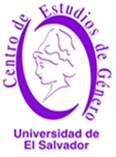 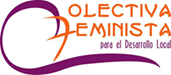 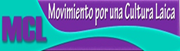 Luis Armando GonzálezDeysi RenderosRoberto ValdésJulián GonzálezJulián González Alba Evelyn CortezFidelina MartínezJulia Evelyn MartínezAna Bella MenjivarSofía VillaltaSajid HerreraWilber CatellónCarlos Molina  Eduardo MacielAlejandra Burgos Zulma GuandiqueMorena HerreraAlberto Romero